Administrative Office of the Courts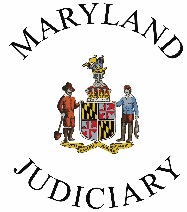 Mediation and Conflict Resolution Office2001-C Commerce Park Drive, Annapolis, MD 21401Conflict Resolution GrantsQuarterly Progress Report Cover SheetGrant Award # ________________ Quarter 1		  Quarter 2			 Quarter 3		 Quarter 4[July 1 – September30]	 [October 1 – December 31]	[January 1 - March 31]	[April 1 – June 30]	Due:  10/31/2015	 Due: 1/31/2016			Due: 4/30/2016		Due: 8/15/2016										Additional requirements- see belowPlease check the appropriate quarter above.Organization Name:  Program Name (if different):  Address:   Federal Employee Identification Number (FEIN):       SIGNATURE:The following items must be included with your Progress Report:  	Narrative Report	Project Goals and Evaluation Plan Form [from Application]	Financial Report [from Financial Workbook]	Grant Invoice [from Financial Workbook]	4th Quarter ONLY: Year-end Grant SummaryPart I: Narrative Report1. Please attach your updated Project Goals and Evaluation Plan Form.  (Update the form submitted with your application.  Complete the green Progress toward Outcomes boxes.)2. Give a brief description of the progress of your project to date.  3. What are the challenges your program has encountered, how have you responded to them, and what accomplishments has your program has achieved so far?Part II: Performance Data4. If your project includes direct service, please complete the table below.  	* Please adjust the labels above to reflect the appropriate type of service provided by your program – such as mediation, settlement conference, community conference, etc.   Also, please add lines if your program provides more than one type of direct service using MACRO funds.  Part III: Financial Report and Invoice5. Complete and attach a Financial Report and Invoice that corresponds to the current quarter.  This report must include a PDF of the following pieces from your Financial Workbook:Overview SummaryQuarter Detail ReportQuarter Invoice  [this must be signed by your Financial Authority]The Financial Workbook contains separate tabs for each quarter for reporting your expenses and submitting your invoice.  They are labelled Q for quarter and 1, 2, 3, or 4 for the corresponding quarter.This report reflects a complete and accurate account of the activities associated with MACRO Grant #:______________ for the current quarter.Director or Project Manager:Name:  _____________________	   	Signature:    ___________________________                Title:	_____________________	  	Telephone #: __________________________	Date:     _____________________                   Email: ________________________________City:    State:ZIP:                    NamePhone #Email AddressDirectorProject ManagerPerson Completing this report, if differentFinancial AuthorityHas this information changed since your application/last report?         YES          NOHas this information changed since your application/last report?         YES          NOHas this information changed since your application/last report?         YES          NOHas this information changed since your application/last report?         YES          NOApproved for Submission by:Date:  Title: Service Provided# Completed in FY15# Projected to be Completed in FY16 (from application)# Completed to Date in FY16Cases Screened for Mediation*Cases  Mediated*Partial Agreements Reached*Full Agreements Reached*People Trained(additional categories can be added as necessary)